Student workbook – Living worldName:Class:Overview You will learn about features of living things and their environment. You will follow and represent sequences of steps and decisions to solve problems. You may like to ask your parent or carer for help with some of the activities.ResourcesAll activitieslead pencilActivity 2coloured pencilsActivity 3camera (optional)Activity 5scissors and glueActivity 7coloured pencilscardboard, recycled materials, string, sticky tape, glue, material, glitter and paint.camera (optional)Activity 1 – Living and non-living thingsDuring this activity you will explore the differences between living and non-living things.Living things can grow, move and change. 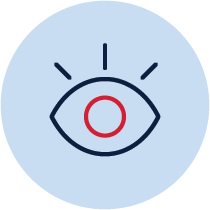 Find 4 living things around your house, back yard or school. Write the name of each living. and explain why you chose it.Non-living things don’t grow, move without help or change unless they are damaged or made that way. Non-living things are often made by people. Find 4 non-living things around your house, backyard or school. Write the name and explain why you chose them. Activity 2 – Animal features colour code During this activity you will explore the features of living things.Identify all the photos of living things. Colour their boxes using this colour key:feathers = greenfur = redfins = blueshell = orangescales = pink (* not fish)skin = purpleAll images from pixabay.comActivity 3 – Local native plant researchDuring this activity you will explore native plants in your local area.Go for a walk with your parent or carer. Find 2 native plants in your area. Draw, or take a photo of the plants and write a brief description. You might find native plants in your garden, your neighbour’s garden or even at the local park.Activity 4 – Bush tucker clozeDuring this activity you will explore examples of bush tucker.Complete the cloze passage using the words in the box below.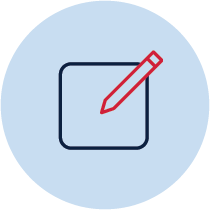 Bush tucker can be found from ______________ plants in the Australian bush by Aboriginal and Torres Strait Islander people. They have been finding food like this for _________________ of years.Bush food can include _________________, herbs and vegetables. Some examples of bush tucker include a fruit that is called the Blue ___________________, a herb that is called Bush ______________ and a vegetable called a ‘Youlk’, which tastes a bit like a _________________.Maybe you could add some bush tucker to your school’s _________________ garden with the help of your ___________________.Activity 5 – Animal movement sortDuring this activity you will explore how different animals move.Look at the photos. Identify how each animal moves.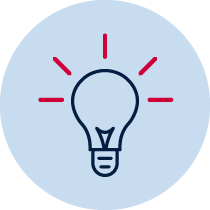 Complete the animal movement sort. Cut and paste the photos into the correct boxes. Write the name of the animal underneath the photo.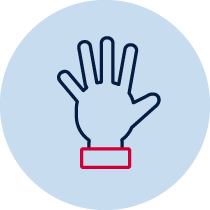 Activity 6 - Imaginary animal fact sheetDuring this activity you will design your own imaginary creature.Create your own imaginary animal by completing the fact sheet below.Activity 7 - Imaginary animal algorithmDuring this activity you will make and evaluate a model of your imaginary creature.Make a model of your imaginary animal. List the materials you used to make your model. Describe the series of steps in order (algorithm) you used to make your model.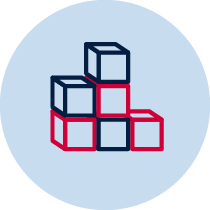 Evaluate your design. Think about how you could have improved your model.Living thing 1Living thing  2Living thing 3Living thing 4Non-living thing 1Non-living thing  2Non-living thing 3Non-living thing 4Living things?Living things?Living things?Living things?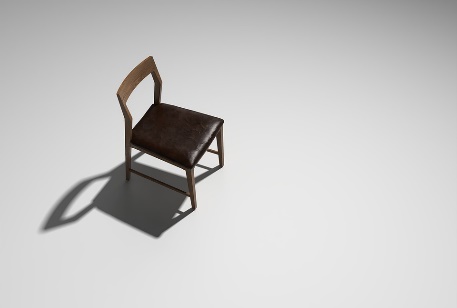 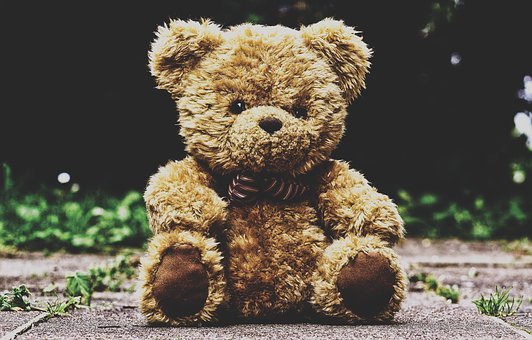 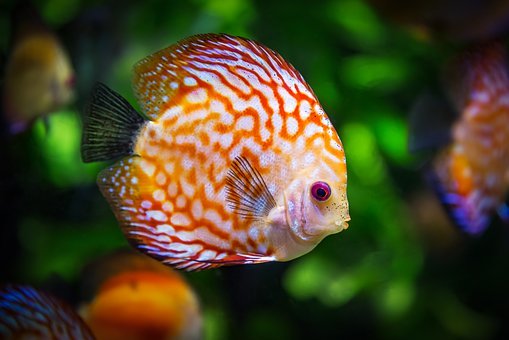 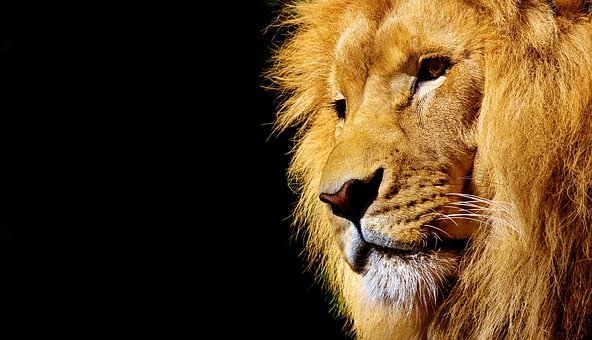 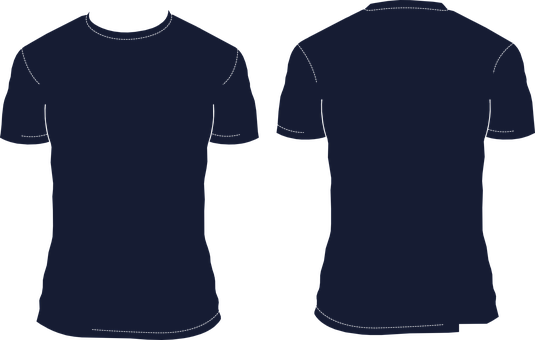 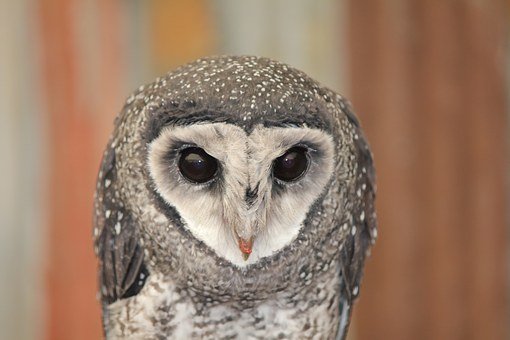 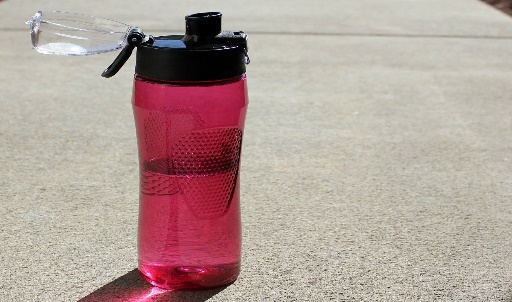 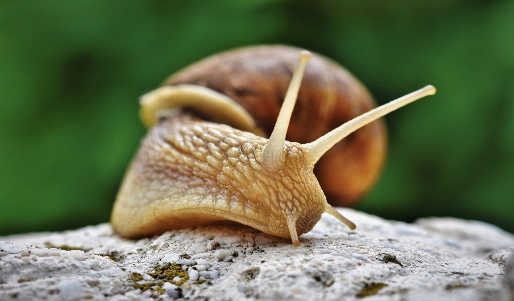 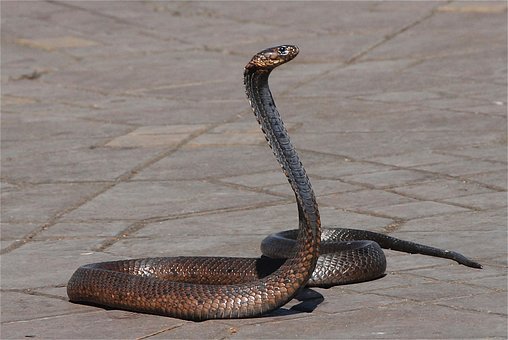 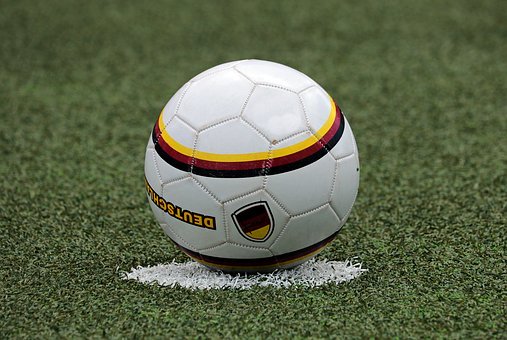 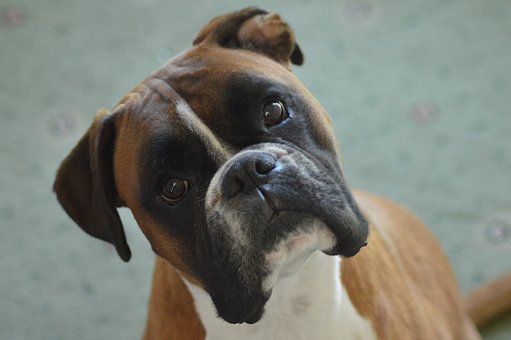 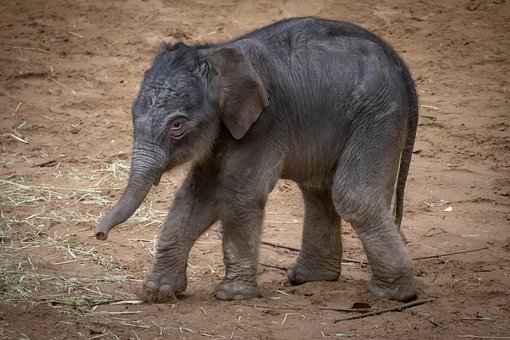 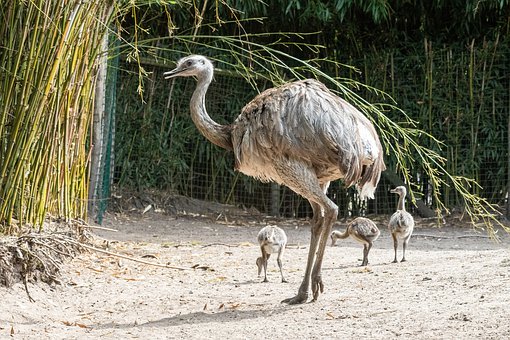 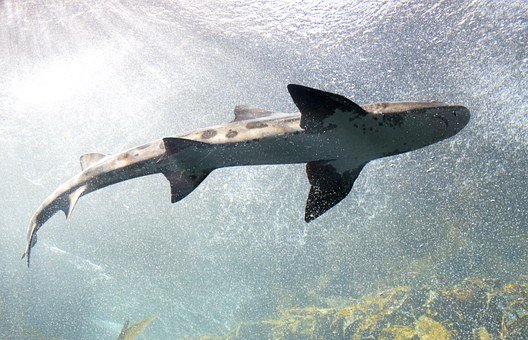 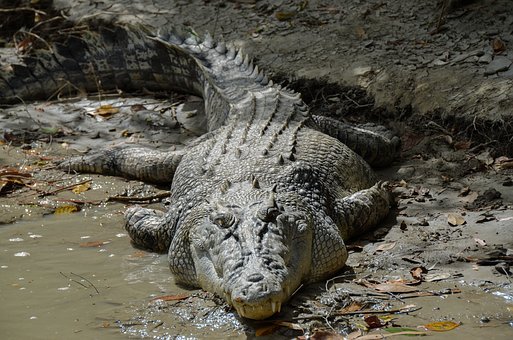 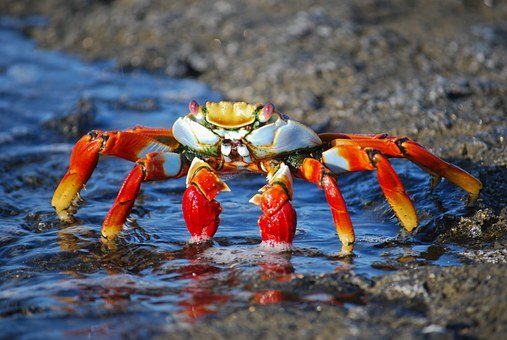 Native plant 1:_________________________________Description:_______________________________________________________________________________________________________________________________________________________________________________________________________.Native plant 2:__________________________________Description:_______________________________________________________________________________________________________________________________________________________________________________________________________.Cloze wordsCloze wordsCloze wordsCloze wordsLilly PillyvegetablecarrotBasilteacherthousandsnativefruitsHow do they move?How do they move?How do they move?How do they move?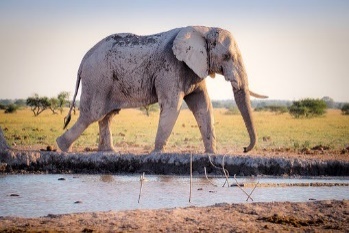 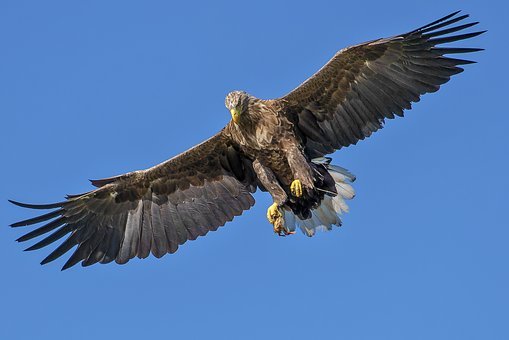 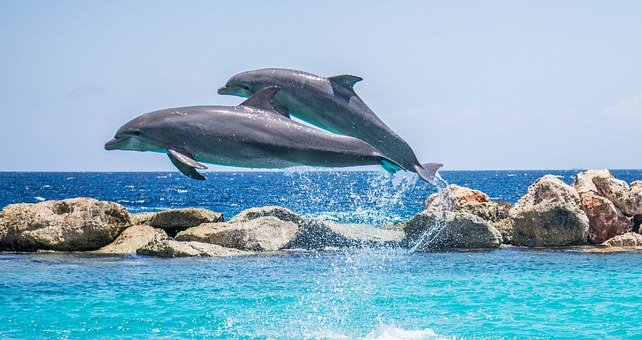 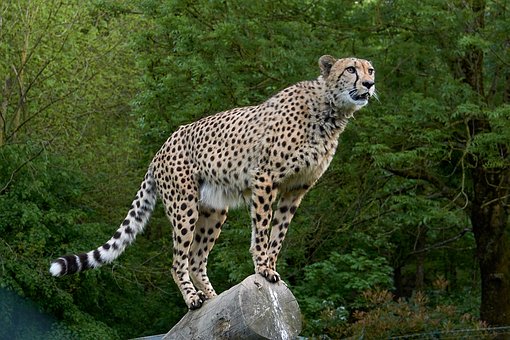 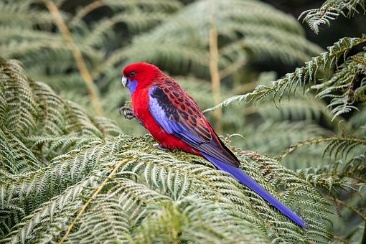 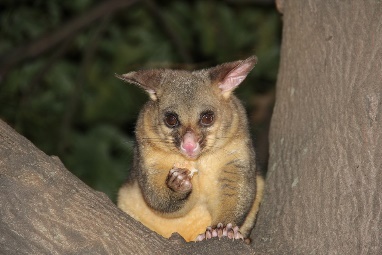 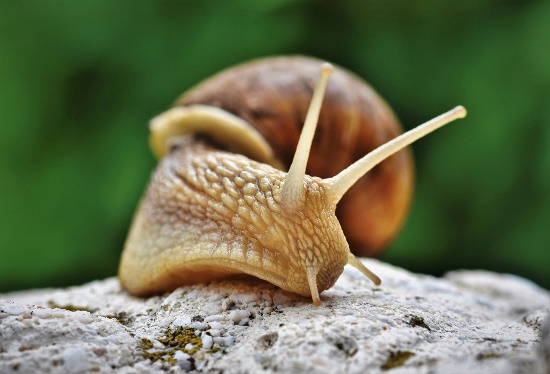 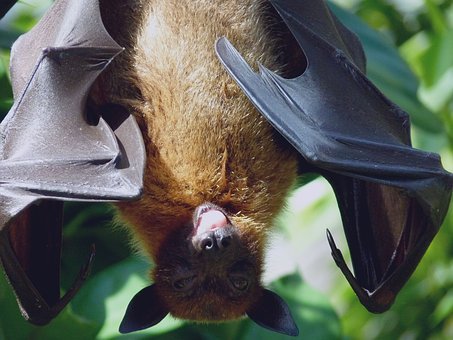 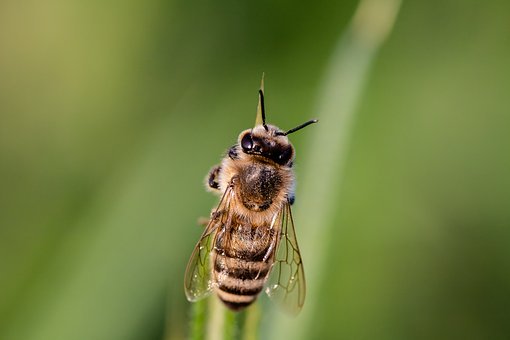 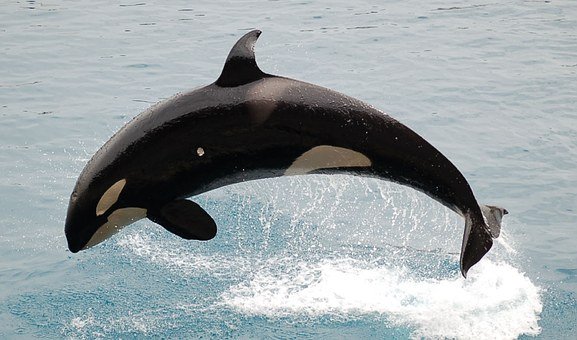 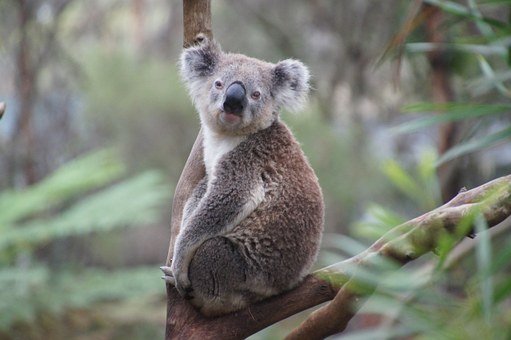 How do they move?How do they move?WalkSlitherSwimFlyMaterialsDescription of how I made my animalPhotos or drawingsStep 1.Step 2.Step 3.Step 4.Step 5What could I change or add to make my model better? 